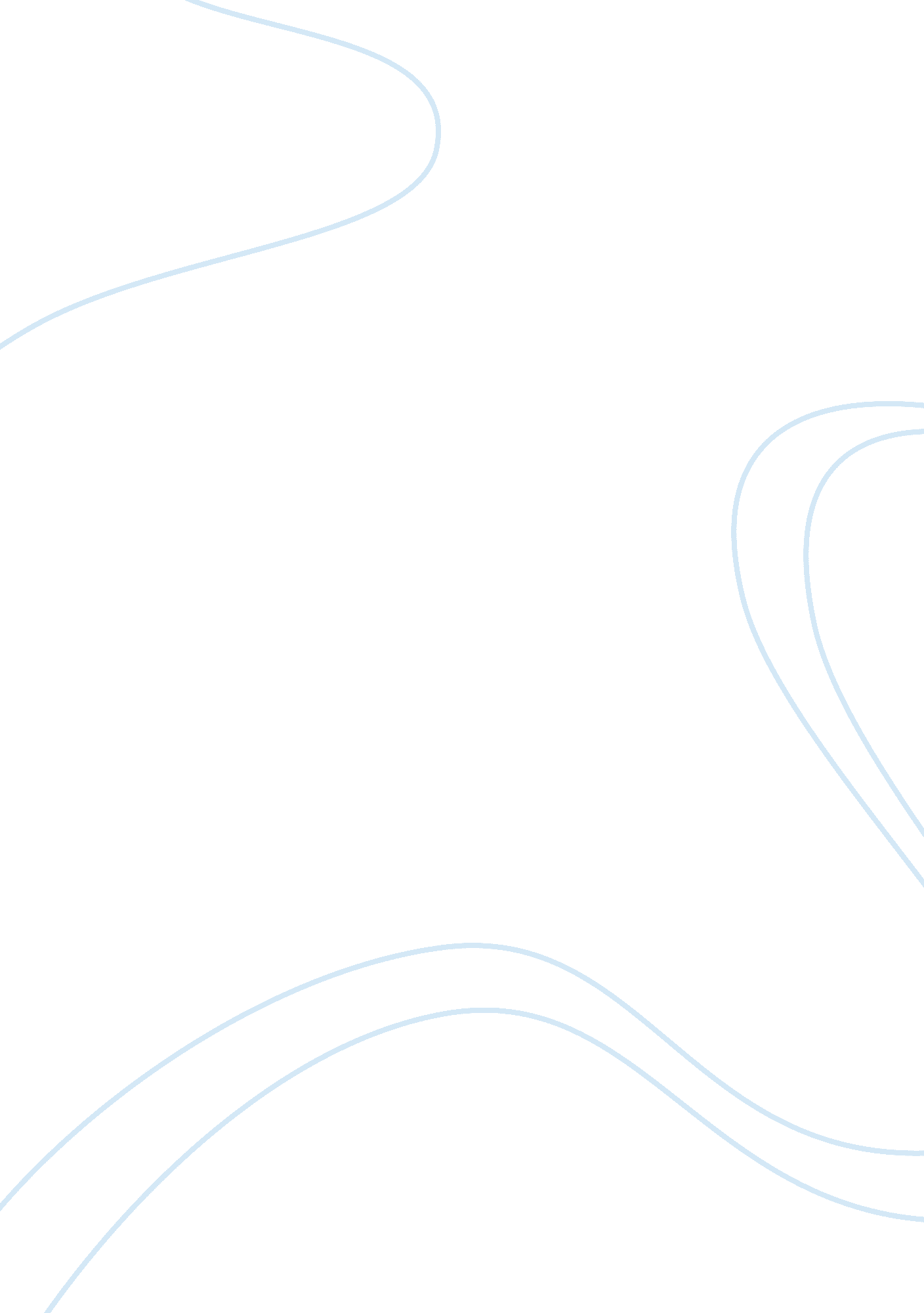 Juvenile confinement facilities essay examplesTechnology, Development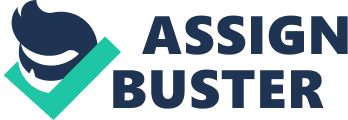 Juvenile confinement facilities The young people are usually prosecuted in a court that is called juvenile court. Once judged, the youths are either released or detained. The youths who are confined in juvenile detention centers receive services that can help them in their future lives after they come out of the detention centre. There are various institution put in place to provide services to these detained young people. The main aim of the services is to ensure that the young people receive the parental care they would have received at home from their parents. 
The juvenile confinement facility put in place is the advisory institutions. This institution is aimed at providing advice to the youths. This is important in helping to solve the mental illness of the youths in the detention centers (Leone, 2001). 
Schools are the next facilities that are found in the juvenile centers. The schools ensures that the young people receive education that can help the youths to develop economically when they get jobs after they have served their term in the juvenile institution. 
Health centers is another institution found in the juvenile detention centers. This facility ensures that the youths have a good health as they grow. They can therefore perform their duties well after their term in the juvenile centre. This is important in the economic growth of the country (Leone, 2001). 
Recreation facilities are also provided in the juvenile centers. This is important in ensuring that the youths are physically fit and develop socially. The youths learn the importance of interacting with the others as well as they grow in a healthy way. 
There are many changes that have been developed in the provision of these facilities in the last 20 years. In the provision of education, the juvenile camps are now providing education to youths with special needs. The youths can also go to school to the nearby schools. In the provisos of counseling services, the juvenile camps have developed ways of dealing with each youth differently according to his/her needs (Leone, 2001). Health services have also improved in the camps. The youths can now be screened and treated as opposed to the earlier situation when there was no screening. In the field of recreation, the youths are now allowed to play various games and the materials necessary to support this are provided for by the institution. References. Leone, Peter E. (2001). " Education Services for Youth with Disabilities in a State-Operated Juvenile Correctional System: Case Study and Analysis". Littlefield publishers. Print. 